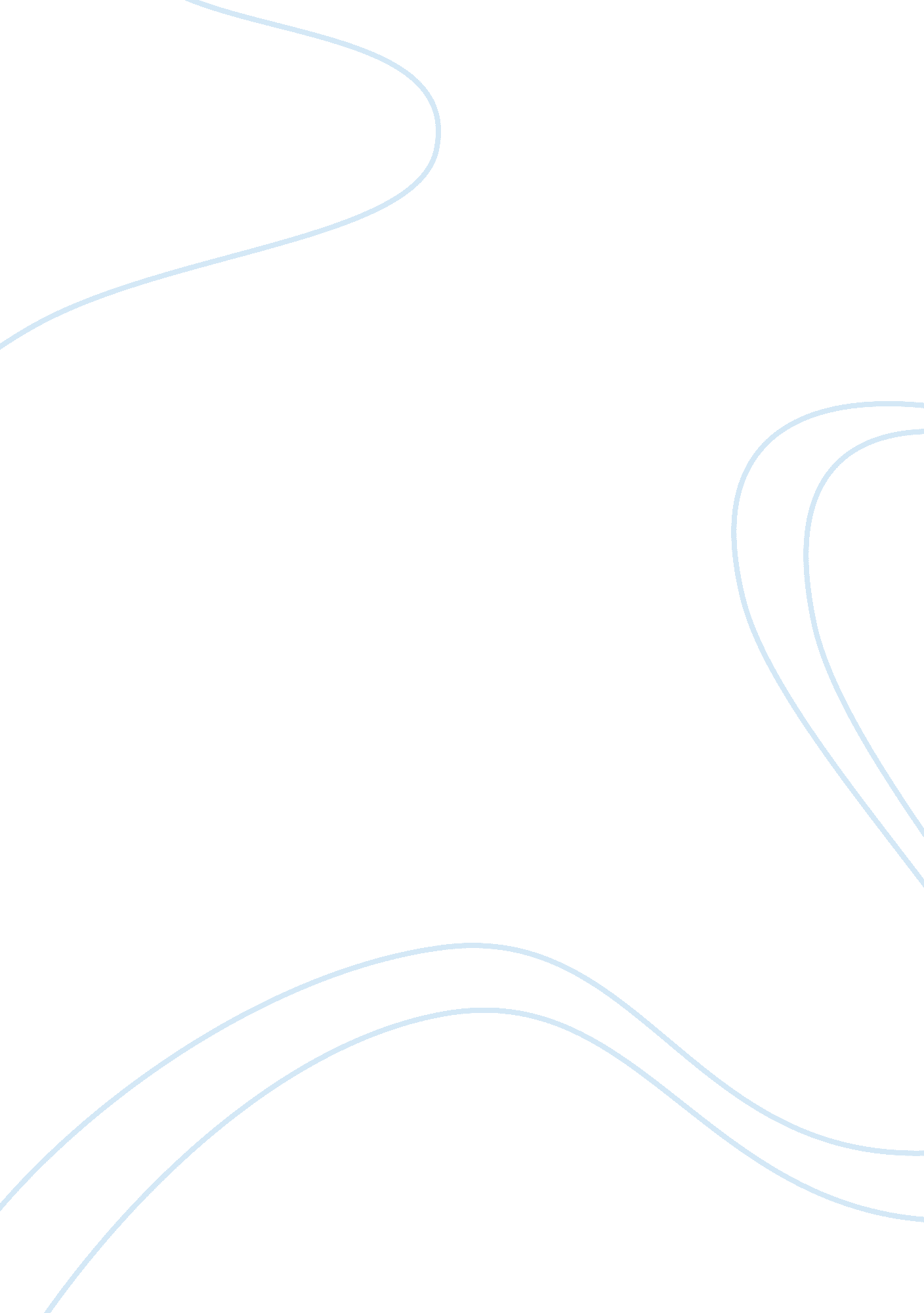 Satire speech assignmentArt & Culture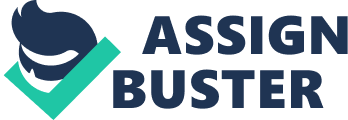 Can get a show of hands for anyone who honestly enjoys changes within the BBS community? Now, I’m not talking about the change from calling the garden cafe the hub, or the change of calling signature assessments, evaluation. No, I’m talking about big change, the kind of change that has you waiting at the edge of your seat, with your palms sweating, gripping onto the chairs handles like your life depends on it. Are you ready? I’m talking about the change that happened last year, that left many emotionally wounded and causes so many arguments, the change of switching the graduating class’ blazer to the white blazers. It might not seem like much, but allow me to elaborate. The problem I’m here to address to you today is not just one strictly about change, but also about the graduating class. Not just about the graduating class this year, but also the many graduates that are yet to come. I believe I speak for a fair amount Of students when I say that it’s almost sickening how often the graduating class is given all the attention and the credit, despite what the faculty seems to believe. They enjoy giving every important opportunity to the graduating class, while blocking out most of the other grades. The BBS community tries to differentiate them so much more from all other grades that it has become irritating. They’ve even come to the point of changing their uniform in order to distinguish their importance. According to the American School Board Journal, uniform is meant to “ improve a school’s environment by reducing competition, improving student self-esteem, and improving academic achievement. ” But ask yourselves, can o really focus on how you can change your 4 to a 4+ in pre-Ap advanced functions, when Holier uniform isn’t as cool as the grads? Now, I’m not saying that grade ; level isn’t a big year because if I did, would have a trail of prom queen in seven-inch heels running after me. The message I’m striving to convey is strictly questioning whether it’s fair or not the amount of praise they receive? But then ask myself, when is anything ever fair, and that’s when came up with my solution. Change is inevitable; attempting to stop it is like raying to get in the way of the squirrel from ice age that’s chasing after the nut, it’s impossible. We all know that even after varies meetings and discussions, where the faculty pretends that they truly take your strong opinions into consideration; it’s still their way or no way. You can’t deny the fact that they hold those meetings to create an illusion that we actually have a say into what happens to our graduating year. So, I stand here and ask you, how exactly do we fix this problem, actually don’t answer that since I already know the perfect answer. Instead of getting rid of the blazers or the school’s obsession with the grads, why don’t we embrace change? We are always taught to make the best of the situation so here is what propose: we completely change the uniform of the graduating year. Don’t get worried yet; I know what you’re all thinking, but what about the sailor suit collar? Of course that’s going to remain a part of the new and improved grads only uniform because we all know how much BBS loves to respect tradition. After all, we still have the head girl position when all other aspects of the leader positions eave changed for the upcoming year. The new excessive uniform is modern, stylish, and affordable, but also very helpful towards the student’s wearing it. Allow me to elaborate on this beautiful design that will brighten up your day. It’s what I would describe as the future space wear. To simply describe it, it’s a dress unlike the sailor suit top and the skirt. The dress will be long sleeve and ends appropriately three inches above your knee. Since it’s a dress, girls cannot roll their skirts up, you’re welcome male and female teachers of the school. The color the dress will be in shiny metallic silver, in order to outshine the other lower grade students. Students walking past them in the hall won’t be able to complain about the grads when they’re be temporarily blinded by the reflection of the light off the dress. The most important part of the dress is going to be the red and blue embroidery all along the dress. After reading a recent article from The New York Times, it is said that, “ the color red can make people’s work more accurate, but blue can make them more creative. Researchers at the University of British Columbia conducted tests with 600 participants to see how cognitive performance varies when people see red or blue. Red groups did better on tests of recall and attention to detail, like remembering words or checking spelling and punctuation. Blue groups did better on tests requiring invention and imagination. ” So clearly, the new uniform is going to help differentiate the grads more from other grades. In the end, change will happen; it might be for the better or the worse but who truly knows until you try? BBS is an ever changing, ever moving community that advances every day from new technology and creative action plans, but we must learn to put our best assets on display to frighten our rival schools. So, lets learn to accept the new change and let be honest, seeing walking space ships would be really cool. 